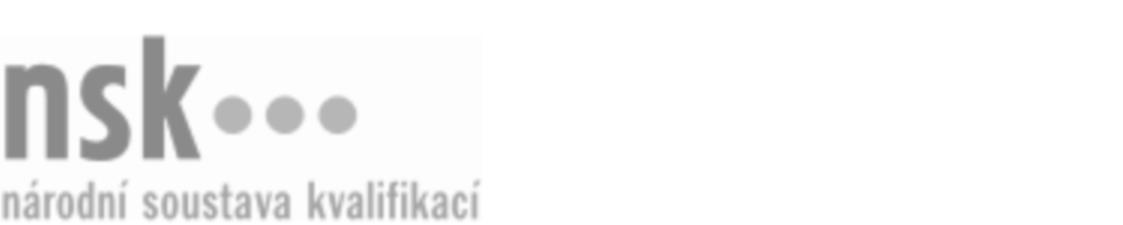 Autorizované osobyAutorizované osobyAutorizované osobyAutorizované osobyAutorizované osobyAutorizované osobyAutorizované osobyAutorizované osobyHlavní vedoucí zotavovací akce dětí a mládeže (kód: 75-008-N) Hlavní vedoucí zotavovací akce dětí a mládeže (kód: 75-008-N) Hlavní vedoucí zotavovací akce dětí a mládeže (kód: 75-008-N) Hlavní vedoucí zotavovací akce dětí a mládeže (kód: 75-008-N) Hlavní vedoucí zotavovací akce dětí a mládeže (kód: 75-008-N) Hlavní vedoucí zotavovací akce dětí a mládeže (kód: 75-008-N) Hlavní vedoucí zotavovací akce dětí a mládeže (kód: 75-008-N) Hlavní vedoucí zotavovací akce dětí a mládeže (kód: 75-008-N) Autorizující orgán:Autorizující orgán:Ministerstvo školství, mládeže a tělovýchovyMinisterstvo školství, mládeže a tělovýchovyMinisterstvo školství, mládeže a tělovýchovyMinisterstvo školství, mládeže a tělovýchovyMinisterstvo školství, mládeže a tělovýchovyMinisterstvo školství, mládeže a tělovýchovyMinisterstvo školství, mládeže a tělovýchovyMinisterstvo školství, mládeže a tělovýchovyMinisterstvo školství, mládeže a tělovýchovyMinisterstvo školství, mládeže a tělovýchovyMinisterstvo školství, mládeže a tělovýchovyMinisterstvo školství, mládeže a tělovýchovySkupina oborů:Skupina oborů:Pedagogika, učitelství a sociální péče (kód: 75)Pedagogika, učitelství a sociální péče (kód: 75)Pedagogika, učitelství a sociální péče (kód: 75)Pedagogika, učitelství a sociální péče (kód: 75)Pedagogika, učitelství a sociální péče (kód: 75)Pedagogika, učitelství a sociální péče (kód: 75)Povolání:Povolání:Hlavní vedoucí zotavovacích akcí dětí a mládežeHlavní vedoucí zotavovacích akcí dětí a mládežeHlavní vedoucí zotavovacích akcí dětí a mládežeHlavní vedoucí zotavovacích akcí dětí a mládežeHlavní vedoucí zotavovacích akcí dětí a mládežeHlavní vedoucí zotavovacích akcí dětí a mládežeHlavní vedoucí zotavovacích akcí dětí a mládežeHlavní vedoucí zotavovacích akcí dětí a mládežeHlavní vedoucí zotavovacích akcí dětí a mládežeHlavní vedoucí zotavovacích akcí dětí a mládežeHlavní vedoucí zotavovacích akcí dětí a mládežeHlavní vedoucí zotavovacích akcí dětí a mládežeKvalifikační úroveň NSK - EQF:Kvalifikační úroveň NSK - EQF:555555Platnost standarduPlatnost standarduPlatnost standarduPlatnost standarduPlatnost standarduPlatnost standarduPlatnost standarduPlatnost standarduStandard je platný od: 27.01.2023Standard je platný od: 27.01.2023Standard je platný od: 27.01.2023Standard je platný od: 27.01.2023Standard je platný od: 27.01.2023Standard je platný od: 27.01.2023Standard je platný od: 27.01.2023Standard je platný od: 27.01.2023Hlavní vedoucí zotavovací akce dětí a mládeže,  28.03.2024 21:15:41Hlavní vedoucí zotavovací akce dětí a mládeže,  28.03.2024 21:15:41Hlavní vedoucí zotavovací akce dětí a mládeže,  28.03.2024 21:15:41Hlavní vedoucí zotavovací akce dětí a mládeže,  28.03.2024 21:15:41Hlavní vedoucí zotavovací akce dětí a mládeže,  28.03.2024 21:15:41Strana 1 z 2Strana 1 z 2Autorizované osobyAutorizované osobyAutorizované osobyAutorizované osobyAutorizované osobyAutorizované osobyAutorizované osobyAutorizované osobyAutorizované osobyAutorizované osobyAutorizované osobyAutorizované osobyAutorizované osobyAutorizované osobyAutorizované osobyAutorizované osobyNázevNázevNázevNázevNázevNázevKontaktní adresaKontaktní adresa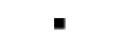 Cestovní kancelář Topinka, s. r. o.Cestovní kancelář Topinka, s. r. o.Cestovní kancelář Topinka, s. r. o.Cestovní kancelář Topinka, s. r. o.Cestovní kancelář Topinka, s. r. o.Přemyslovská 21, 13000 Praha 3Přemyslovská 21, 13000 Praha 3Cestovní kancelář Topinka, s. r. o.Cestovní kancelář Topinka, s. r. o.Cestovní kancelář Topinka, s. r. o.Cestovní kancelář Topinka, s. r. o.Cestovní kancelář Topinka, s. r. o.Přemyslovská 21, 13000 Praha 3Přemyslovská 21, 13000 Praha 3Přemyslovská 21, 13000 Praha 3Přemyslovská 21, 13000 Praha 3Česká rada dětí a mládežeČeská rada dětí a mládežeČeská rada dětí a mládežeČeská rada dětí a mládežeČeská rada dětí a mládežeSenovážné náměstí 977/24, 11000 Praha 1Senovážné náměstí 977/24, 11000 Praha 1Česká rada dětí a mládežeČeská rada dětí a mládežeČeská rada dětí a mládežeČeská rada dětí a mládežeČeská rada dětí a mládežeSenovážné náměstí 977/24, 11000 Praha 1Senovážné náměstí 977/24, 11000 Praha 1Senovážné náměstí 977/24, 11000 Praha 1Senovážné náměstí 977/24, 11000 Praha 1Doceria s.r.o.Doceria s.r.o.Doceria s.r.o.Doceria s.r.o.Doceria s.r.o. Nová Ves  34, 25167  Pyšely Nová Ves  34, 25167  PyšelyDoceria s.r.o.Doceria s.r.o.Doceria s.r.o.Doceria s.r.o.Doceria s.r.o. Nová Ves  34, 25167  Pyšely Nová Ves  34, 25167  PyšelyDům dětí a mládeže a Zařízení pro další vzdělávání pedagogických pracovníků, Ústí nad Labem, p. o.Dům dětí a mládeže a Zařízení pro další vzdělávání pedagogických pracovníků, Ústí nad Labem, p. o.Dům dětí a mládeže a Zařízení pro další vzdělávání pedagogických pracovníků, Ústí nad Labem, p. o.Dům dětí a mládeže a Zařízení pro další vzdělávání pedagogických pracovníků, Ústí nad Labem, p. o.Dům dětí a mládeže a Zařízení pro další vzdělávání pedagogických pracovníků, Ústí nad Labem, p. o.Velká Hradební 1025/19, 40001 Ústí nad LabemVelká Hradební 1025/19, 40001 Ústí nad LabemDům dětí a mládeže a Zařízení pro další vzdělávání pedagogických pracovníků, Ústí nad Labem, p. o.Dům dětí a mládeže a Zařízení pro další vzdělávání pedagogických pracovníků, Ústí nad Labem, p. o.Dům dětí a mládeže a Zařízení pro další vzdělávání pedagogických pracovníků, Ústí nad Labem, p. o.Dům dětí a mládeže a Zařízení pro další vzdělávání pedagogických pracovníků, Ústí nad Labem, p. o.Dům dětí a mládeže a Zařízení pro další vzdělávání pedagogických pracovníků, Ústí nad Labem, p. o.Velká Hradební 1025/19, 40001 Ústí nad LabemVelká Hradební 1025/19, 40001 Ústí nad LabemPhDr. et Mgr. Jestřáb Jakub MBAPhDr. et Mgr. Jestřáb Jakub MBAPhDr. et Mgr. Jestřáb Jakub MBAPhDr. et Mgr. Jestřáb Jakub MBAPhDr. et Mgr. Jestřáb Jakub MBA17. listopadu 1252/51, 35002 Cheb17. listopadu 1252/51, 35002 ChebPhDr. et Mgr. Jestřáb Jakub MBAPhDr. et Mgr. Jestřáb Jakub MBAPhDr. et Mgr. Jestřáb Jakub MBAPhDr. et Mgr. Jestřáb Jakub MBAPhDr. et Mgr. Jestřáb Jakub MBA17. listopadu 1252/51, 35002 Cheb17. listopadu 1252/51, 35002 Cheb17. listopadu 1252/51, 35002 Cheb17. listopadu 1252/51, 35002 ChebLužánky - středisko volného času Brno, příspěvková organizaceLužánky - středisko volného času Brno, příspěvková organizaceLužánky - středisko volného času Brno, příspěvková organizaceLužánky - středisko volného času Brno, příspěvková organizaceLužánky - středisko volného času Brno, příspěvková organizaceLidická  1880/50, 65812 BrnoLidická  1880/50, 65812 BrnoNárodní pedagogický institut České republikyNárodní pedagogický institut České republikyNárodní pedagogický institut České republikyNárodní pedagogický institut České republikyNárodní pedagogický institut České republikySenovážné náměstí 872/25, 11000 Praha 1Senovážné náměstí 872/25, 11000 Praha 1Národní pedagogický institut České republikyNárodní pedagogický institut České republikyNárodní pedagogický institut České republikyNárodní pedagogický institut České republikyNárodní pedagogický institut České republikySenovážné náměstí 872/25, 11000 Praha 1Senovážné náměstí 872/25, 11000 Praha 1Senovážné náměstí 872/25, 11000 Praha 1Senovážné náměstí 872/25, 11000 Praha 1Pionýr, z. s.Pionýr, z. s.Pionýr, z. s.Pionýr, z. s.Pionýr, z. s.Senovážné náměstí 977/24, 11000 Praha 1 - Nové MěstoSenovážné náměstí 977/24, 11000 Praha 1 - Nové MěstoPionýr, z. s.Pionýr, z. s.Pionýr, z. s.Pionýr, z. s.Pionýr, z. s.Senovážné náměstí 977/24, 11000 Praha 1 - Nové MěstoSenovážné náměstí 977/24, 11000 Praha 1 - Nové MěstoSenovážné náměstí 977/24, 11000 Praha 1 - Nové MěstoSenovážné náměstí 977/24, 11000 Praha 1 - Nové MěstoRada dětí a mládeže kraje Vysočina, z. s.Rada dětí a mládeže kraje Vysočina, z. s.Rada dětí a mládeže kraje Vysočina, z. s.Rada dětí a mládeže kraje Vysočina, z. s.Rada dětí a mládeže kraje Vysočina, z. s.Fr. Hrubína 753, 67401 TřebíčFr. Hrubína 753, 67401 TřebíčSpeciální mateřská škola VilíkSpeciální mateřská škola VilíkSpeciální mateřská škola VilíkSpeciální mateřská škola VilíkSpeciální mateřská škola VilíkTeplická 137/172, 40502 DěčínTeplická 137/172, 40502 DěčínSpeciální mateřská škola VilíkSpeciální mateřská škola VilíkSpeciální mateřská škola VilíkSpeciální mateřská škola VilíkSpeciální mateřská škola VilíkTeplická 137/172, 40502 DěčínTeplická 137/172, 40502 DěčínStředisko volného času Ostrava-Zábřeh, p.o.Středisko volného času Ostrava-Zábřeh, p.o.Středisko volného času Ostrava-Zábřeh, p.o.Středisko volného času Ostrava-Zábřeh, p.o.Středisko volného času Ostrava-Zábřeh, p.o.Gurťjevova 8/1823, 70030 Ostrava - ZábřehGurťjevova 8/1823, 70030 Ostrava - ZábřehGurťjevova 8/1823, 70030 Ostrava - ZábřehGurťjevova 8/1823, 70030 Ostrava - ZábřehHlavní vedoucí zotavovací akce dětí a mládeže,  28.03.2024 21:15:41Hlavní vedoucí zotavovací akce dětí a mládeže,  28.03.2024 21:15:41Hlavní vedoucí zotavovací akce dětí a mládeže,  28.03.2024 21:15:41Hlavní vedoucí zotavovací akce dětí a mládeže,  28.03.2024 21:15:41Hlavní vedoucí zotavovací akce dětí a mládeže,  28.03.2024 21:15:41Strana 2 z 2Strana 2 z 2